2015.2.17　冨松html5におけるtableのborder指定html5における <table border="1"> の意味が判然としませんので、少し調べてみました。標準の
ブラウザで見るページでは、tableのborderはCSSで指定する方がよいということのようです。◇table関連のhtml規定の経緯・html4.01（1999.12.24勧告）html4.01では、文書構造と見栄えの区別（Separate structure and presentation）が勧告（下記URL参照）され、特に視覚系の見栄えをよくする要素や属性は「非推奨」（deprecated）となり、これらは
スタイルシート（CSS）を使用することを推奨しました。「HTML 4.01 W3C Recommendationの2.4.1 Separate structure and presentation」http://www.w3.org/TR/html401/intro/intro.html#h-2.4.1・2002年W3CがCSSレイアウト法を紹介2002年に3列CSSレイアウト（下記URL参照）を例示して、tableレイアウトは使用しないことを
推奨し、その年の12月4日に、W3CトップページをCSSレイアウトによってリニューアルしました。「Tableless layout HOWTO」http://www.w3.org/2002/03/csslayout-howto ・html5（2008年ドラフト・2014.10.28に勧告）html4.01からの非推奨（deprecated）のタグに加えて、html5では廃止（obsolete）という強い表現
で多くのタグを廃止しました。一方で、実用的な新しいタグ（素人には少し難しい？）も増えました。
また、html5では「Tables should not be used as layout aids.」と明記（下記URL参照）しました。「HTML5 W3C Recommendationの4.9.1 The table element」http://www.w3.org/TR/html5/tabular-data.html#the-table-element◇html5のtableの規定？html5のtable関連では、width・height・align・valign・padding・cellspacing などはすべて廃止になり、border属性だけが残りました。ただ1つ残ったborderも、border="1"（border="" も同じ意）の指定しかできません。border="1" の意味はレイアウト目的でないことを示す、と説明されています。ここでDOCTYPE宣言を <!DOCTYPE html>（html5の宣言）として、<table border="1"> で表を作ってみます。この指定では下図のように、外枠とセル枠の線幅が1pxで、セル間隔が2pxの表になります。このセル間隔2pxは、デフォルト値です。html5からはこの表寸法（width・height）などは使えません。枠線やセル間隔などのデザインなども、すべてCSSを使いなさいということのようです。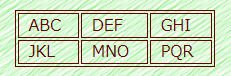 ◇tableのborder属性の詳細<table>要素（テーブル(表)）：http://www.marguerite.jp/Nihongo/WWW/RefHTML5/table.html～ <table>要素の詳細 ～ border 属性について（平成24年11月26日更新）より抜粋。・html5では当初border属性はpresentational（見栄え）ということで廃止される予定でしたが、その後2011.4.14に、条件付きで認められることになりました。border属性を指定する場合は、border="1"、またはborder="" のいずれかに限られるという条件です。・その理由は、旧式のグラフィカルなブラウザにはCSSに対応していないものもあり、border属性がないと<table>だけではtableの枠線が表示されないことが理由のようです。また、標準的なブラウザではこの指定により、tableをレイアウト目的でないものと判断できるようになるという効果もあります。・W3Cではhtml5の次期以降の規格で再度廃止する可能性もありますが、2015.1.23現在公開されているhtml5.1草案では、依然として border属性は残されています。◇W3C Markup Validation Serviceのwarning：http://validator.w3.org/htmlソースに<table border="1"> の指定をすると、次のような「warning」が出ます。前項の記述から考えると、このwarningは「border="1" は『見栄え』の指定だから、CSSが使える環境なら、border属性を使わずにCSSで指定しなさい」というぐらいの意味でしょう。ネットなどでは、「tableはレイアウト目的でないときは、（積極的に）border="1" の指定をしなさい」と、とれるような記述に見えますがそうではないことが判りました。一般の標準ブラウザで見るページは、tableのborderはCSSで指定する方がよいということです。以上